Meine wichtigsten Ansprechpartner Mein„Erste-Hilfe-Heft“[Bild einfügen]Wenn es uns gut geht, 
ist es leicht, Spaß zu haben, 
mit Freunden oder Familie
eine gute Zeit zu verbringen
und uns selbst gut zu versorgen. 	Wie kriegst Du das hin, 
wenn´s mal nicht gut läuft? Wo findest Du dann gute Ideen,
wie Du Dir helfen könntest? 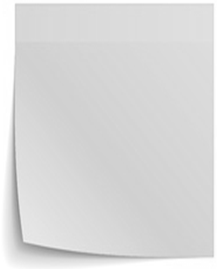 Du weißt jetzt selbst am besten,
was Dir dann guttun wird. Sorge jetzt für Dich vor - 
die folgenden Anregungen 
möchten Dir dabei helfen! Unterstützung & SicherheitNotiere Dir Deine besonderen Orte und Menschen:Mein bester „All-Tag“ Es lebt sich leichter, wenn Dein Tag klare Zeiten hat und vieles regelmäßig abläuft:           Gesunde Mahlzeiten, Schule, Hausaufgaben,  
 Freizeit, Sport, Erholung, Freunde, Entspannung, 
 Arbeit, Pausen, Schlaf … 06.00
07.00
08.00
09.00
10.00
11.00
12.00
13.00
14.00
15.00
16.00
17.00
18.00
19.00
20.00
21.00
22.00
23.00Mein bester „freier“ Tag Dies klingt zuerst einmal leichter … 
und will dennoch gut organisiert sein.Dir steht an solchen Tagen mehr Zeit 
FÜR DICH zur Verfügung. Gutes nährt Körper und Seele. 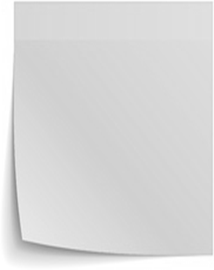  Starke Sätze machen stark. 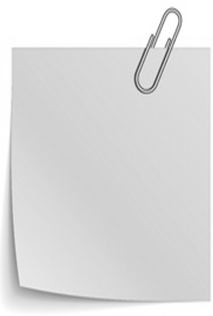 Wähle Dir einen Satz, der Dir Mut, Stärke, Hoffnung, Vertrauen in Dich selbst gibt; z.B.:    Eltern FreundeBeratungsstellenTelefonseelsorge	0800 111 0 111FrauenhausBeratungsstelle für ÄrzteÄrztlicher Bereitschaftsdienst	116 117Apotheken-Notdienst	0800 0022 833GiftnotrufHausarzt  Polizei    110	Feuerwehr/Notarzt    112   